                                                                        ROMANIA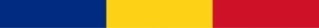 CONSILIUL LOCAL AL MUNICIPIULUI ALEXANDRIADIRECTIA DE ASISTENTA SOCIALAALEXANDRIAStr. Dunarii, nr. 139, cod 140030, Alexandria, TeleormanTel.: 0247/317523, Fax: 0347/401551Nr. 11995/ 18.11.2019ANUNT            In conformitate cu prevederile art. 112 alin.(1) si alin.(3) si ale art. 140 din Legea nr. 292/ 2011 a asistentei sociale, cu modificarile si completarile ulterioare , precum si ale Anexei nr. 2 la H.G nr. 797/ 2017 pentru aprobarea regulamentelor-cadru de organizare şi funcţionare ale serviciilor publice de asistenţă socială şi a structurii orientative de personal, cu modificarile si completarile ulterioare, Directia de Asistenta Sociala Alexandria din subordinea Consiliului Local al Municipiului Alexandria, elaboreaza planurile anuale de acţiune privind serviciile sociale administrate şi finanţate din bugetul consiliului  local, in urma consultarii furnizorilor publici şi privaţi, a asociaţiilor profesionale şi a organizaţiilor reprezentative ale beneficiarilor.         In vederea realizarii unei analize cat mai realiste a serviciilor existente si a nevoilor de servicii sociale la nivelul municipiului Alexandria, invitam toti furnizorii publici si privati de servicii sociale, asociatiile profesionale si organizatiile reprezentative ale beneficiarilor , sa ne transmita punctul de vedere privind nevoile neacoperite din randul grupurilor vulnerabile de pe raza municipiului Alexandria , precum si propunerile privind dezvoltarea de noi servicii sociale in comunitate pentru acoperirea acestor nevoi.          Cei interesati pot consulta Planul anual de acţiune privind serviciile şi beneficiile sociale al Directiei de Asistenta Sociala Alexandria pentru anul 2019 pe pagina web a Directiei de Asistenta Sociala Alexandria  http://www.dgasalexandria.ro , sectiunea anunturi, iar propunerile si sugestiiile in elaborarea Planului anual de actiune privind serviciile sociale pentru anul 2020 , pot fi depuse la sediul Directiei de Asistenta Sociala Alexandria , str. Dunarii , nr. 139, municipiul Alexandria sau  transmise pe adresele de e-mail : admin@dgasalexandria.ro sau  aacpsalexandria@yahoo.com , pana cel tarziu la data de 03.12.2019.           Primar ,                                                                                Director executiv,               Victor Dragusin                                                                               Doina Nedea